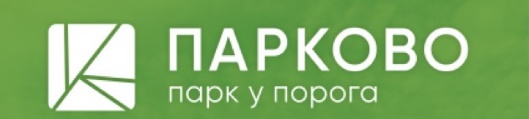 СООБЩЕНИЕО ПРОВЕДЕНИИ ОБЩЕГО СОБРАНИЯ СОБСТВЕННИКОВПОМЕЩЕНИЙ В МНОГОКВАРТИРНОМ ДОМЕ, РАСПОЛОЖЕННОМПО АДРЕСУ: г. Новосибирск, ПЛОЩАДЬ РАЙСОВЕТА, Д. 14Уважаемый собственник!Приглашаем Вас принять участие в общем собрании собственников помещений в многоквартирном доме, находящемся по адресу: г. Новосибирск, пл. Райсовета, д. 14.Инициатор собрания: ООО «УК «Марсель» (ОГРН 1155476049410); Мэрия города Новосибирска (отдел реализации программ управления капитального и текущего ремонта жилищного фонда)Форма проведения собрания: заочное голосованиеВид собрания: внеочередноеПрием заполненных решений собственников осуществляется с «19» апреля 2024г. по «14» мая 2024г. включительно в офисе управляющей организации по адресу: г. Новосибирск, пл. Райсовета, д. 14 в рабочие дни с 09-00 до 17-00 часов (в пятницу до 16-00 часов), обеденный перерыв с 12.00-12.45. Бланк решения для голосования можно получить в офисе управляющей организации по указанному адресу, а также на сайте ООО «УК «Марсель» http://ykmarsel.ru.Повестка дня собрания:Избрание председателя и секретаря общего собрания собственников.Выбор способа формирования фонда капитального ремонта.Выбор владельца специального счета, открытого для сбора средств фонда
капитального  ремонта.Выбор кредитной организации, в которой будет открыт специальный счет.Выбор лица, уполномоченного собственниками помещений многоквартирного дома на представление интересов собственников во взаимоотношениях с региональным оператором по вопросам проведения капитального ремонта многоквартирного дома.Установление размера ежемесячного взноса на капитальный ремонт.Определение порядка представления платежных документов на уплату взносов на капитальный ремонт.Определение порядка уведомления собственников помещений многоквартирного дома о проведении общих собраний и о принятых ими решениях.Определение места хранения протоколов общих собраний собственников помещений многоквартирного дома и решений собственников.Материалами к собранию являются следующие документы:Приложение №1 – Информация по капитальному ремонту.Порядок ознакомления с информацией и (или) материалами, которые будут представлены на собрании:С информацией и (или) материалами к собранию можно ознакомиться с «19» апреля 2024г. в ООО «УК «Марсель» по адресу: г. Новосибирск, пл. Райсовета, д. 14 (согласно графику работы). Материалы также будут доступны на сайте ООО «УК «Марсель» по адресу: http://ykmarsel.ru.Внимание!Дополнительно сообщаем, что для участия в очном обсуждении и голосовании по вопросам повестки дня собрания: - собственникам помещений необходимо иметь при себе паспорт и копию документа, подтверждающего право собственности на помещение;- представителям собственников помещений – паспорт, оригинал и(или) копия доверенности на участие в общем собрании. Доверенность должна быть оформлена в соответствии с требованиями пунктов 4 и 5 статьи 185 Гражданского кодекса РФ или удостоверена нотариально.ООО «УК «Марсель»  Конт. тел: 8 (383) 209-23-14, 209-23-16